FICHA DE ACTIVIDAD – CURSO FORMACIÓN DEL PROFESORADOLAS PIRÁMIDES DE POBLACIÓNGEOGRAFÍA E HISTORIACARMEN ROMERO NOGUERASIES JULIO PALACIOS (SAN SEBASTIÁN DE LOS REYES)23/02/2023Fostering Artificial Intelligence at Schools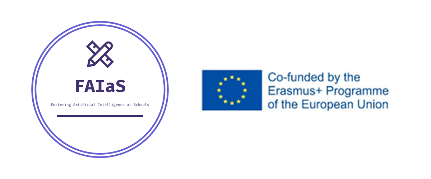 FAIaS – Ficha de actividadFAIaS – Ficha de actividadFAIaS – Ficha de actividadNombre de la actividadAsignatura y nivel educativon . de alumnos/grupoLAS PIRÁMIDES DE POBLACIÓNGEOGRAFÍA E HISTORIA. 2º ESO30ObjetivosObjetivosObjetivos1.- IDENTIFICAR A TRAVÉS DE DIVERSAS FORMAS DE REPRESENTACIÓN GRÁFICA LOS DISTINTOS TIPOS DE PIRÁMIDES DE POBLACIÓN QUE EXISTEN.2.- UTILIZAR VOCABULARIO, TÉRMINOS Y CONCEPTOS A TRAVÉS DE TEXTOS GEOGRÁFICOS3.- BUSCAR EJEMPLOS QUE JUSTIFIQUEN UNA AFIRMACIÓN.4.- CLASIFICAR CONCEPTOS RELACIONADOS CON LA GEOGRAFÍA DE LA POBLACIÓN.5.- ORGANIZAR LA INFORMACIÓN EN UNA TABLA COMPARATIVA.6.- CONOCER LOS COMPORTAMIENTOS DEMOGRÁFICOS DE LA POBLACIÓN Y SUS CILCOS.7.- ANALIZAR, COMPRENDER Y ARGUMENTAR LOS CAMBIOS DEMOGRÁFICOS A TRAVÉS DE LAS PIRÁMIDES DE POBLACIÓN1.- IDENTIFICAR A TRAVÉS DE DIVERSAS FORMAS DE REPRESENTACIÓN GRÁFICA LOS DISTINTOS TIPOS DE PIRÁMIDES DE POBLACIÓN QUE EXISTEN.2.- UTILIZAR VOCABULARIO, TÉRMINOS Y CONCEPTOS A TRAVÉS DE TEXTOS GEOGRÁFICOS3.- BUSCAR EJEMPLOS QUE JUSTIFIQUEN UNA AFIRMACIÓN.4.- CLASIFICAR CONCEPTOS RELACIONADOS CON LA GEOGRAFÍA DE LA POBLACIÓN.5.- ORGANIZAR LA INFORMACIÓN EN UNA TABLA COMPARATIVA.6.- CONOCER LOS COMPORTAMIENTOS DEMOGRÁFICOS DE LA POBLACIÓN Y SUS CILCOS.7.- ANALIZAR, COMPRENDER Y ARGUMENTAR LOS CAMBIOS DEMOGRÁFICOS A TRAVÉS DE LAS PIRÁMIDES DE POBLACIÓN1.- IDENTIFICAR A TRAVÉS DE DIVERSAS FORMAS DE REPRESENTACIÓN GRÁFICA LOS DISTINTOS TIPOS DE PIRÁMIDES DE POBLACIÓN QUE EXISTEN.2.- UTILIZAR VOCABULARIO, TÉRMINOS Y CONCEPTOS A TRAVÉS DE TEXTOS GEOGRÁFICOS3.- BUSCAR EJEMPLOS QUE JUSTIFIQUEN UNA AFIRMACIÓN.4.- CLASIFICAR CONCEPTOS RELACIONADOS CON LA GEOGRAFÍA DE LA POBLACIÓN.5.- ORGANIZAR LA INFORMACIÓN EN UNA TABLA COMPARATIVA.6.- CONOCER LOS COMPORTAMIENTOS DEMOGRÁFICOS DE LA POBLACIÓN Y SUS CILCOS.7.- ANALIZAR, COMPRENDER Y ARGUMENTAR LOS CAMBIOS DEMOGRÁFICOS A TRAVÉS DE LAS PIRÁMIDES DE POBLACIÓNContextualizaciónContextualizaciónContextualizaciónEL ALUMNADO AL DESARROLLAR ESTA ACTIVIDAD SERÁ CAPAZ DE APRENDER A LOCALIZAR, SELECCIONAR Y CONTRASTAR INFORMACIÓN PROCEDENTE DE DISTINTAS FUENTES, EVALUANDO SU FIABLIDAD, UTILIZANDO DISPOSITIVOS Y HERRAMIENTAS DIGITALES. A TRAVÉS DE UN TRABAJO COLABORATIVO, AFRONTANDO RETOS CON UN SENTIDO CRÍTICO, QUE LE LLEVARÁ A CONSOLIDAR UNA PERSONALIDAD EMPÁTICA E INDEPENDIENTE.ES IMPORTANTE FOMENTAR ESTAS COMPETENCIAS PARA PROPORCIONAR A LOS ALUMNOS UN APRENDIZAJE AUTÓNOMO, QUE SEPAN PLANIFICAR LAS ETAPAS DE EJECUCIÓN, LA TOMA DE DECISIONES, PROPUESTAS DE SOLUCIONES, EXPONIENDO OPINIONES, DEBATIENDO, CON UNA ACTITUD CRÍTICAY ANTE NUEVOS PROBLEMAS O SITUACIONES PUEDAN BUSCAR SOLUCIONES.AL SER UNA ACTIVIDAD GRUPAL, CADA MIEMBRO DEL EQUIPO DESEMPEÑARÁ UN ROL: SECRETARIO, PORTAVOZ, CONTROLADOR, CRÍTICO Y COORDINADOR.EL SECRETARIO SERÁ EL ENCARGADO DE RECORDAR LAS TAREAS PENDIENTES, ANOTAR EL TRABAJO REALIZADO CADA DÍA Y COMPROBAR QUE TODOS LOS MIEMBROS DEL GRUPO REALIZAN LAS TAREAS ENCOMENDADAS.EL PORTAVOZ ESTARÁ ENCARGADO DE PREGUNTARME LAS DUDAS Y RESPONDER A LAS PREGUNTAS QUE PLANTEE AL GRUPO.EL CONTROLADOR, SUPERVISARÁ EL NIVEL DE RUIDO (QUE NO GRITEN, POR EJEMPLO), GUARDARÁ LOS MATERIALES Y VIGILARÁ PARA QUE TODO QUEDE RECOGIDO.EL CRÍTICO ANALIZARÁ LAS RELACIONES ENTRE LOS MIEMBROS DEL GRUPO Y CÓMO ESTÁ FUNCIONANDO.EL COORDINADOR, INDICA LAS TAREAS QUE CADA MIEMBRO DEL GRUPO TIENE QUE REALIZAR, COMPRUEBA QUE TODOS CUMPLEN LA TAREA Y ANIMA AL EQUIPO A SEGUIR ADELANTE.A.- GEOGRAFÍA HUMANA: LAS PIRÁMIDES DE POBLACIÓN.B.- RETOS DEL MUNDO ACTUAL:UBICACIÓN ESPACIAL:1.- UTILIZACIÓN DE RECURSOS DIGITALES E INTERPRETACIÓN DE IMÁGENES Y REPRESENTACIONES GRÁFICAS. TECNOLOGÍAS DE LA INFORMACIÓN CARTOGRÁFICA (TIG).2.- TECNOLOGÍAS DE LA INFORMACIÓN: MANEJO Y UTILIZACIÓN DE DISPOSITIVOS, APLICACIONES INFORMÁTICAS Y PLATAFORMAS DIGITALES. BÚSQUEDA, TRATAMIENTO DE LA INFORMACIÓN Y ELABORACIÓN DE CONOCIMIENTO. USO SEGURO DE LAS REDES DE COMUNICACIÓN. LECTURA CRÍTICA DE LA INFORMACIÓN.3.- SOCIEDAD DEL CONOCIMIENTO: INTRODUCCION A LOS OBJETIVOS Y ESTRATEGIAS DE LAS CIENCIAS SOCIALES Y AL USO DE SUS PROCEDIMIENTOS, TÉRMINOS Y CONCEPTOS. USO DE PLATAFORMAS DIGITALES.4.- DESAFÍOS DEMOGRÁFICOS EN EL MUNDO ACTUAL: CAUSALIDAD Y COMPARACIÓN EN EL ESTUDIO DE LAS ESTRUCTURAS DEMOGRÁFICAS A DISTINTAS ESCALAS.C.- SOCIEDADES Y TERRITORIOS.1.- MÉTODOS BÁSICOS DE INVESTIGACIÓN PARA LA CONSTRUCCIÓN DEL CONOCIMIENTO DE LA GEOGRAFÍA. METODOLOGÍA DEL PENSAMIENTO GEOGRÁFICO.2.- EVOLUCIÓN DE LOS CICLOS DEMOGRÁFICOS Y DE LOS MODOS DE VIDA.D.- COMPROMISO CÍVICO:1.- ALTERIDAD: RESPETO Y ACEPTACIÓN DEL OTRO. COMPORTAMIENTOS NO DISCRIMINATORIOS Y CONTRARIOS A CUALQUIER ACTIVIDAD SEGREGADORA.2.- INTERÉS ANTE LOS RETOS.3.- IDENTIFICACIÓN Y GESTIÓN DE LAS EMOCIONES Y SU REPERCUSIÓN EN COMPORTAMIENTOS INDIVIDUALES Y COLECTIVOS.4.- CICLOS VITALES. DIFERENCIAS Y CAMBIOS EN LAS FORMAS DE VIDA EN LAS SOCIEDADES ACTUALES Y EN EL PASADO.EL ALUMNADO AL DESARROLLAR ESTA ACTIVIDAD SERÁ CAPAZ DE APRENDER A LOCALIZAR, SELECCIONAR Y CONTRASTAR INFORMACIÓN PROCEDENTE DE DISTINTAS FUENTES, EVALUANDO SU FIABLIDAD, UTILIZANDO DISPOSITIVOS Y HERRAMIENTAS DIGITALES. A TRAVÉS DE UN TRABAJO COLABORATIVO, AFRONTANDO RETOS CON UN SENTIDO CRÍTICO, QUE LE LLEVARÁ A CONSOLIDAR UNA PERSONALIDAD EMPÁTICA E INDEPENDIENTE.ES IMPORTANTE FOMENTAR ESTAS COMPETENCIAS PARA PROPORCIONAR A LOS ALUMNOS UN APRENDIZAJE AUTÓNOMO, QUE SEPAN PLANIFICAR LAS ETAPAS DE EJECUCIÓN, LA TOMA DE DECISIONES, PROPUESTAS DE SOLUCIONES, EXPONIENDO OPINIONES, DEBATIENDO, CON UNA ACTITUD CRÍTICAY ANTE NUEVOS PROBLEMAS O SITUACIONES PUEDAN BUSCAR SOLUCIONES.AL SER UNA ACTIVIDAD GRUPAL, CADA MIEMBRO DEL EQUIPO DESEMPEÑARÁ UN ROL: SECRETARIO, PORTAVOZ, CONTROLADOR, CRÍTICO Y COORDINADOR.EL SECRETARIO SERÁ EL ENCARGADO DE RECORDAR LAS TAREAS PENDIENTES, ANOTAR EL TRABAJO REALIZADO CADA DÍA Y COMPROBAR QUE TODOS LOS MIEMBROS DEL GRUPO REALIZAN LAS TAREAS ENCOMENDADAS.EL PORTAVOZ ESTARÁ ENCARGADO DE PREGUNTARME LAS DUDAS Y RESPONDER A LAS PREGUNTAS QUE PLANTEE AL GRUPO.EL CONTROLADOR, SUPERVISARÁ EL NIVEL DE RUIDO (QUE NO GRITEN, POR EJEMPLO), GUARDARÁ LOS MATERIALES Y VIGILARÁ PARA QUE TODO QUEDE RECOGIDO.EL CRÍTICO ANALIZARÁ LAS RELACIONES ENTRE LOS MIEMBROS DEL GRUPO Y CÓMO ESTÁ FUNCIONANDO.EL COORDINADOR, INDICA LAS TAREAS QUE CADA MIEMBRO DEL GRUPO TIENE QUE REALIZAR, COMPRUEBA QUE TODOS CUMPLEN LA TAREA Y ANIMA AL EQUIPO A SEGUIR ADELANTE.A.- GEOGRAFÍA HUMANA: LAS PIRÁMIDES DE POBLACIÓN.B.- RETOS DEL MUNDO ACTUAL:UBICACIÓN ESPACIAL:1.- UTILIZACIÓN DE RECURSOS DIGITALES E INTERPRETACIÓN DE IMÁGENES Y REPRESENTACIONES GRÁFICAS. TECNOLOGÍAS DE LA INFORMACIÓN CARTOGRÁFICA (TIG).2.- TECNOLOGÍAS DE LA INFORMACIÓN: MANEJO Y UTILIZACIÓN DE DISPOSITIVOS, APLICACIONES INFORMÁTICAS Y PLATAFORMAS DIGITALES. BÚSQUEDA, TRATAMIENTO DE LA INFORMACIÓN Y ELABORACIÓN DE CONOCIMIENTO. USO SEGURO DE LAS REDES DE COMUNICACIÓN. LECTURA CRÍTICA DE LA INFORMACIÓN.3.- SOCIEDAD DEL CONOCIMIENTO: INTRODUCCION A LOS OBJETIVOS Y ESTRATEGIAS DE LAS CIENCIAS SOCIALES Y AL USO DE SUS PROCEDIMIENTOS, TÉRMINOS Y CONCEPTOS. USO DE PLATAFORMAS DIGITALES.4.- DESAFÍOS DEMOGRÁFICOS EN EL MUNDO ACTUAL: CAUSALIDAD Y COMPARACIÓN EN EL ESTUDIO DE LAS ESTRUCTURAS DEMOGRÁFICAS A DISTINTAS ESCALAS.C.- SOCIEDADES Y TERRITORIOS.1.- MÉTODOS BÁSICOS DE INVESTIGACIÓN PARA LA CONSTRUCCIÓN DEL CONOCIMIENTO DE LA GEOGRAFÍA. METODOLOGÍA DEL PENSAMIENTO GEOGRÁFICO.2.- EVOLUCIÓN DE LOS CICLOS DEMOGRÁFICOS Y DE LOS MODOS DE VIDA.D.- COMPROMISO CÍVICO:1.- ALTERIDAD: RESPETO Y ACEPTACIÓN DEL OTRO. COMPORTAMIENTOS NO DISCRIMINATORIOS Y CONTRARIOS A CUALQUIER ACTIVIDAD SEGREGADORA.2.- INTERÉS ANTE LOS RETOS.3.- IDENTIFICACIÓN Y GESTIÓN DE LAS EMOCIONES Y SU REPERCUSIÓN EN COMPORTAMIENTOS INDIVIDUALES Y COLECTIVOS.4.- CICLOS VITALES. DIFERENCIAS Y CAMBIOS EN LAS FORMAS DE VIDA EN LAS SOCIEDADES ACTUALES Y EN EL PASADO.EL ALUMNADO AL DESARROLLAR ESTA ACTIVIDAD SERÁ CAPAZ DE APRENDER A LOCALIZAR, SELECCIONAR Y CONTRASTAR INFORMACIÓN PROCEDENTE DE DISTINTAS FUENTES, EVALUANDO SU FIABLIDAD, UTILIZANDO DISPOSITIVOS Y HERRAMIENTAS DIGITALES. A TRAVÉS DE UN TRABAJO COLABORATIVO, AFRONTANDO RETOS CON UN SENTIDO CRÍTICO, QUE LE LLEVARÁ A CONSOLIDAR UNA PERSONALIDAD EMPÁTICA E INDEPENDIENTE.ES IMPORTANTE FOMENTAR ESTAS COMPETENCIAS PARA PROPORCIONAR A LOS ALUMNOS UN APRENDIZAJE AUTÓNOMO, QUE SEPAN PLANIFICAR LAS ETAPAS DE EJECUCIÓN, LA TOMA DE DECISIONES, PROPUESTAS DE SOLUCIONES, EXPONIENDO OPINIONES, DEBATIENDO, CON UNA ACTITUD CRÍTICAY ANTE NUEVOS PROBLEMAS O SITUACIONES PUEDAN BUSCAR SOLUCIONES.AL SER UNA ACTIVIDAD GRUPAL, CADA MIEMBRO DEL EQUIPO DESEMPEÑARÁ UN ROL: SECRETARIO, PORTAVOZ, CONTROLADOR, CRÍTICO Y COORDINADOR.EL SECRETARIO SERÁ EL ENCARGADO DE RECORDAR LAS TAREAS PENDIENTES, ANOTAR EL TRABAJO REALIZADO CADA DÍA Y COMPROBAR QUE TODOS LOS MIEMBROS DEL GRUPO REALIZAN LAS TAREAS ENCOMENDADAS.EL PORTAVOZ ESTARÁ ENCARGADO DE PREGUNTARME LAS DUDAS Y RESPONDER A LAS PREGUNTAS QUE PLANTEE AL GRUPO.EL CONTROLADOR, SUPERVISARÁ EL NIVEL DE RUIDO (QUE NO GRITEN, POR EJEMPLO), GUARDARÁ LOS MATERIALES Y VIGILARÁ PARA QUE TODO QUEDE RECOGIDO.EL CRÍTICO ANALIZARÁ LAS RELACIONES ENTRE LOS MIEMBROS DEL GRUPO Y CÓMO ESTÁ FUNCIONANDO.EL COORDINADOR, INDICA LAS TAREAS QUE CADA MIEMBRO DEL GRUPO TIENE QUE REALIZAR, COMPRUEBA QUE TODOS CUMPLEN LA TAREA Y ANIMA AL EQUIPO A SEGUIR ADELANTE.A.- GEOGRAFÍA HUMANA: LAS PIRÁMIDES DE POBLACIÓN.B.- RETOS DEL MUNDO ACTUAL:UBICACIÓN ESPACIAL:1.- UTILIZACIÓN DE RECURSOS DIGITALES E INTERPRETACIÓN DE IMÁGENES Y REPRESENTACIONES GRÁFICAS. TECNOLOGÍAS DE LA INFORMACIÓN CARTOGRÁFICA (TIG).2.- TECNOLOGÍAS DE LA INFORMACIÓN: MANEJO Y UTILIZACIÓN DE DISPOSITIVOS, APLICACIONES INFORMÁTICAS Y PLATAFORMAS DIGITALES. BÚSQUEDA, TRATAMIENTO DE LA INFORMACIÓN Y ELABORACIÓN DE CONOCIMIENTO. USO SEGURO DE LAS REDES DE COMUNICACIÓN. LECTURA CRÍTICA DE LA INFORMACIÓN.3.- SOCIEDAD DEL CONOCIMIENTO: INTRODUCCION A LOS OBJETIVOS Y ESTRATEGIAS DE LAS CIENCIAS SOCIALES Y AL USO DE SUS PROCEDIMIENTOS, TÉRMINOS Y CONCEPTOS. USO DE PLATAFORMAS DIGITALES.4.- DESAFÍOS DEMOGRÁFICOS EN EL MUNDO ACTUAL: CAUSALIDAD Y COMPARACIÓN EN EL ESTUDIO DE LAS ESTRUCTURAS DEMOGRÁFICAS A DISTINTAS ESCALAS.C.- SOCIEDADES Y TERRITORIOS.1.- MÉTODOS BÁSICOS DE INVESTIGACIÓN PARA LA CONSTRUCCIÓN DEL CONOCIMIENTO DE LA GEOGRAFÍA. METODOLOGÍA DEL PENSAMIENTO GEOGRÁFICO.2.- EVOLUCIÓN DE LOS CICLOS DEMOGRÁFICOS Y DE LOS MODOS DE VIDA.D.- COMPROMISO CÍVICO:1.- ALTERIDAD: RESPETO Y ACEPTACIÓN DEL OTRO. COMPORTAMIENTOS NO DISCRIMINATORIOS Y CONTRARIOS A CUALQUIER ACTIVIDAD SEGREGADORA.2.- INTERÉS ANTE LOS RETOS.3.- IDENTIFICACIÓN Y GESTIÓN DE LAS EMOCIONES Y SU REPERCUSIÓN EN COMPORTAMIENTOS INDIVIDUALES Y COLECTIVOS.4.- CICLOS VITALES. DIFERENCIAS Y CAMBIOS EN LAS FORMAS DE VIDA EN LAS SOCIEDADES ACTUALES Y EN EL PASADO.Enunciado de la actividadEnunciado de la actividadEnunciado de la actividadESTA ACTIVIDAD ESTÁ PLANTEADA PARA REALIZARLA EN 2º DE LA ESO, EN LA ASIGNATURA DE GEOGRAFÍA E HISTORIA.SITUACIÓN DE APRENDIZAJE: PRIMERO SE EXPLICARÁ A LOS ALUMNOS LOS CONCEPTOS CLAVE SOBRE PIRÁMIDES DE POBLACIÓN Y SU RELACIÓN CON LOS DIFERENTES CICLOS DEMOGRÁFICOS. ASÍ CÓMO SE VAN A APRENDER ESTOS CONCEPTOS ATRAVÉS DE LA IA.A CONTINUACIÓN, SE EXPLICARÁ QUÉ ES Y EN QUÉ CONSISTE LA IA . CÓMO SE USA LA HERRAMIENTA LEARNING ML Y LAS FUENTES DE INFORMACIÓN QUE SE PUEDEN UTILIZAR PARA ELABORAR EL DATASET.SE CREARÁN LOS GRUPOS DE TRABAJO. AL SER UNA CLASE DE 30 ALUMNOS, LOS GRUPOS SERÁN DE 10 ALUMNOS. CADA GRUPO TRABAJARÁ LOS DIFERENTES TIPOS DE PIRÁMIDES QUE HAY: TRIANGULAR O PARASOL, DE CAMPANA Y DE URNA. Y USARÁN LEARNING ML TANTO CON TEXTOS COMO CON IMÁGNES. POR ESO, CADA GRUPO SE DIVIDIRÁ EN SUBGRUPOS DE 5 ALUMNOS, ES DECIR, 5 ALUMNOS ELABORARÁN EL MODELO DE IMÁGENES, Y EL OTRO SUBGRUPO, LOS OTROS 5 ALUMNOS, ELABORARÁN EL MODELO DE TEXTOS DE PIRÁMIDES.UNA VEZ CREADOS LOS GRUPOS, LOS ALUMNOS SE REPARTIRÁN LAS TAREAS, O RECONOCER IMÁGINES O RECONCOER TEXTOS. Y ENTONCES SE REPARTIRÁN LOS ROLES A CADA MIEMBRO DE LOS SUBGRUPOS: SECRETARIO, COORDINADOR, CRÍTICO, CONTROLADOR Y PORTAVOZ DEL GRUPO.DESPUÉS, ELABORARÁN Y COMPROBARÁN EL MODELO EN LEARNING ML.PARA FINALIZAR, SE REALIZARÁ UN KAHOOT PARA COMPROBAR LAS COMPETENCIAS ADQUIRIDAS Y REALIZARÁN UNA AUTOEVALAUCIÓN DEL PROCESO DE APRENDIZAJE COLABORATIVO.ESTA ACTIVIDAD ESTÁ PLANTEADA PARA REALIZARLA EN 2º DE LA ESO, EN LA ASIGNATURA DE GEOGRAFÍA E HISTORIA.SITUACIÓN DE APRENDIZAJE: PRIMERO SE EXPLICARÁ A LOS ALUMNOS LOS CONCEPTOS CLAVE SOBRE PIRÁMIDES DE POBLACIÓN Y SU RELACIÓN CON LOS DIFERENTES CICLOS DEMOGRÁFICOS. ASÍ CÓMO SE VAN A APRENDER ESTOS CONCEPTOS ATRAVÉS DE LA IA.A CONTINUACIÓN, SE EXPLICARÁ QUÉ ES Y EN QUÉ CONSISTE LA IA . CÓMO SE USA LA HERRAMIENTA LEARNING ML Y LAS FUENTES DE INFORMACIÓN QUE SE PUEDEN UTILIZAR PARA ELABORAR EL DATASET.SE CREARÁN LOS GRUPOS DE TRABAJO. AL SER UNA CLASE DE 30 ALUMNOS, LOS GRUPOS SERÁN DE 10 ALUMNOS. CADA GRUPO TRABAJARÁ LOS DIFERENTES TIPOS DE PIRÁMIDES QUE HAY: TRIANGULAR O PARASOL, DE CAMPANA Y DE URNA. Y USARÁN LEARNING ML TANTO CON TEXTOS COMO CON IMÁGNES. POR ESO, CADA GRUPO SE DIVIDIRÁ EN SUBGRUPOS DE 5 ALUMNOS, ES DECIR, 5 ALUMNOS ELABORARÁN EL MODELO DE IMÁGENES, Y EL OTRO SUBGRUPO, LOS OTROS 5 ALUMNOS, ELABORARÁN EL MODELO DE TEXTOS DE PIRÁMIDES.UNA VEZ CREADOS LOS GRUPOS, LOS ALUMNOS SE REPARTIRÁN LAS TAREAS, O RECONOCER IMÁGINES O RECONCOER TEXTOS. Y ENTONCES SE REPARTIRÁN LOS ROLES A CADA MIEMBRO DE LOS SUBGRUPOS: SECRETARIO, COORDINADOR, CRÍTICO, CONTROLADOR Y PORTAVOZ DEL GRUPO.DESPUÉS, ELABORARÁN Y COMPROBARÁN EL MODELO EN LEARNING ML.PARA FINALIZAR, SE REALIZARÁ UN KAHOOT PARA COMPROBAR LAS COMPETENCIAS ADQUIRIDAS Y REALIZARÁN UNA AUTOEVALAUCIÓN DEL PROCESO DE APRENDIZAJE COLABORATIVO.ESTA ACTIVIDAD ESTÁ PLANTEADA PARA REALIZARLA EN 2º DE LA ESO, EN LA ASIGNATURA DE GEOGRAFÍA E HISTORIA.SITUACIÓN DE APRENDIZAJE: PRIMERO SE EXPLICARÁ A LOS ALUMNOS LOS CONCEPTOS CLAVE SOBRE PIRÁMIDES DE POBLACIÓN Y SU RELACIÓN CON LOS DIFERENTES CICLOS DEMOGRÁFICOS. ASÍ CÓMO SE VAN A APRENDER ESTOS CONCEPTOS ATRAVÉS DE LA IA.A CONTINUACIÓN, SE EXPLICARÁ QUÉ ES Y EN QUÉ CONSISTE LA IA . CÓMO SE USA LA HERRAMIENTA LEARNING ML Y LAS FUENTES DE INFORMACIÓN QUE SE PUEDEN UTILIZAR PARA ELABORAR EL DATASET.SE CREARÁN LOS GRUPOS DE TRABAJO. AL SER UNA CLASE DE 30 ALUMNOS, LOS GRUPOS SERÁN DE 10 ALUMNOS. CADA GRUPO TRABAJARÁ LOS DIFERENTES TIPOS DE PIRÁMIDES QUE HAY: TRIANGULAR O PARASOL, DE CAMPANA Y DE URNA. Y USARÁN LEARNING ML TANTO CON TEXTOS COMO CON IMÁGNES. POR ESO, CADA GRUPO SE DIVIDIRÁ EN SUBGRUPOS DE 5 ALUMNOS, ES DECIR, 5 ALUMNOS ELABORARÁN EL MODELO DE IMÁGENES, Y EL OTRO SUBGRUPO, LOS OTROS 5 ALUMNOS, ELABORARÁN EL MODELO DE TEXTOS DE PIRÁMIDES.UNA VEZ CREADOS LOS GRUPOS, LOS ALUMNOS SE REPARTIRÁN LAS TAREAS, O RECONOCER IMÁGINES O RECONCOER TEXTOS. Y ENTONCES SE REPARTIRÁN LOS ROLES A CADA MIEMBRO DE LOS SUBGRUPOS: SECRETARIO, COORDINADOR, CRÍTICO, CONTROLADOR Y PORTAVOZ DEL GRUPO.DESPUÉS, ELABORARÁN Y COMPROBARÁN EL MODELO EN LEARNING ML.PARA FINALIZAR, SE REALIZARÁ UN KAHOOT PARA COMPROBAR LAS COMPETENCIAS ADQUIRIDAS Y REALIZARÁN UNA AUTOEVALAUCIÓN DEL PROCESO DE APRENDIZAJE COLABORATIVO.TemporizaciónTemporizaciónTemporizaciónPARA REALIZAR LA ACTIVIDAD SE NECESITARÁ UN MINIMO DE 8 SESIONES:1ª SESIÓN: CONOCIMIENTOS PREVIOS: EXPLICACIÓN DE LOS TIPOS DE PIRÁMIDES DE POBLACIÓN Y SU RELACIÓN CON LOS CICLOS DEMOGRÁFICOS.2ª SESIÓN: INTRODUCCIÓN A LA INTELIGENCIA ARTIFICIAL Y CÓMO UTILIZAR LA HERRAMIENTA LEARNING ML. DISCUSIÓN SOBRE LAS FUENTES DE INFORMACIÓN PARA ELABORAR EL DATASET.3ª SESIÓN: FORMACIÓN DE GRUPOS DE TRABAJO, Y DE SUBGRUPOS POR TEXTO Y POR IMÁGENES. REPARTO DE ROLES A CADA MIEMBRO DE CADA SUBGRUPO. ELECCIÓN DE LAS FUENTES DE INFORMACIÓN PARA ELABORAR EL DATASET.4ª Y 5ª SESIÓN: ELABORACIÓN DEL MODELO DE PREDICCIÓN CON LEARNING ML.6ª SESIÓN: COMPROBACIÓN DEL MODELO.7ª SESIÓN: EVALUACIÓN CON UN KAHOOT.8ª SESIÓN: AUTOEVALUACIÓN.PARA REALIZAR LA ACTIVIDAD SE NECESITARÁ UN MINIMO DE 8 SESIONES:1ª SESIÓN: CONOCIMIENTOS PREVIOS: EXPLICACIÓN DE LOS TIPOS DE PIRÁMIDES DE POBLACIÓN Y SU RELACIÓN CON LOS CICLOS DEMOGRÁFICOS.2ª SESIÓN: INTRODUCCIÓN A LA INTELIGENCIA ARTIFICIAL Y CÓMO UTILIZAR LA HERRAMIENTA LEARNING ML. DISCUSIÓN SOBRE LAS FUENTES DE INFORMACIÓN PARA ELABORAR EL DATASET.3ª SESIÓN: FORMACIÓN DE GRUPOS DE TRABAJO, Y DE SUBGRUPOS POR TEXTO Y POR IMÁGENES. REPARTO DE ROLES A CADA MIEMBRO DE CADA SUBGRUPO. ELECCIÓN DE LAS FUENTES DE INFORMACIÓN PARA ELABORAR EL DATASET.4ª Y 5ª SESIÓN: ELABORACIÓN DEL MODELO DE PREDICCIÓN CON LEARNING ML.6ª SESIÓN: COMPROBACIÓN DEL MODELO.7ª SESIÓN: EVALUACIÓN CON UN KAHOOT.8ª SESIÓN: AUTOEVALUACIÓN.PARA REALIZAR LA ACTIVIDAD SE NECESITARÁ UN MINIMO DE 8 SESIONES:1ª SESIÓN: CONOCIMIENTOS PREVIOS: EXPLICACIÓN DE LOS TIPOS DE PIRÁMIDES DE POBLACIÓN Y SU RELACIÓN CON LOS CICLOS DEMOGRÁFICOS.2ª SESIÓN: INTRODUCCIÓN A LA INTELIGENCIA ARTIFICIAL Y CÓMO UTILIZAR LA HERRAMIENTA LEARNING ML. DISCUSIÓN SOBRE LAS FUENTES DE INFORMACIÓN PARA ELABORAR EL DATASET.3ª SESIÓN: FORMACIÓN DE GRUPOS DE TRABAJO, Y DE SUBGRUPOS POR TEXTO Y POR IMÁGENES. REPARTO DE ROLES A CADA MIEMBRO DE CADA SUBGRUPO. ELECCIÓN DE LAS FUENTES DE INFORMACIÓN PARA ELABORAR EL DATASET.4ª Y 5ª SESIÓN: ELABORACIÓN DEL MODELO DE PREDICCIÓN CON LEARNING ML.6ª SESIÓN: COMPROBACIÓN DEL MODELO.7ª SESIÓN: EVALUACIÓN CON UN KAHOOT.8ª SESIÓN: AUTOEVALUACIÓN.Uso de Inteligencia ArtificialPARA QUE APRENDAN A DIFERENCIAR Y DISTINGUIR LOS DISTINTOS TIPOS DE PIRÁMIDES DE POBLACIÓN QUE HAY, Y SU RELACIÓN CON LOS DIFERENTES CICLOS DEMOGRÁFICOS UTILIZAREMOS LA HERRAMIENTA DE LEARNING ML.CON ELLA CONSEGUIREMOS QUE LOS ALUMNOS ESTÉN MÁS MOTIVADOS Y QUE APRENDAN MÁS, SIGUIENDO EL LLAMADO “SLOW-LEARNING”: ENSEÑAR MENOS Y APRENDER MÁS. Y NOS PERMITIRÁ UNA NUEVA DINÁMICA DE ATENCIÓN ENTRE EL ALUMNADO.CON ESTA HERRAMIENTA DE IA, LOS ALUMNOS BUSCAN LA INFORMACIÓN, LA FILTRAN O SELECCIONAN, LA AGRUPAN PARA CREAR UN MODELO, ES DECIR, UN MODELO CON VALOR PROPIO, QUE DESPUÉS COMPARTIRÁN CON EL RESTO DE COMPAÑEROS.Descripción VisualPARA TRABAJAR ESTA ACTIVIDAD COMO LA CLASE DE 2º ESO TIENE 30 ALUMNOS, LA DIVIDEREMOS EN GRUPOS DE 10 ALUMNOS. QUE A SU VEZ SE DIVIDIRAN EN GRUPOS DE 5, PARA QUE UNOS HAGAN EL RENOCIMIENTO DE IMÁGNES Y LOS OTROS EL RECONOCIMIENTO DE TEXTOS. UNA VEZ REPARTIDOS LOS ROLES A CADA MIEMBRO DE LOS SUBGRUOS EMPEZARAN A TRABAJAR CON LEARNINGML.RECONOCIMIENTO DE IMÁGENES Y TEXTOS:PRIMERO RECOPILARAN IMÁGENES Y TEXTOS DE CADA TIPO DE PIRÁMIDE, DEBEN CONSTRUIR UN BUEN CONJUNTO DE DATOS DE ENTRENAMIENTO. PARA QUE EL MODELO SEA PRECISO Y EFICIENTE DEBERÁN RECOGER UN NÚMERO PARECIDO DE EJEMPLOS PARA CADA ETIQUETA (BALANCEADO) Y QUE SEA REPRESENTATIVO DE CADA TIPO DE PIRÁMIDE.UNA VEZ QUE TIENEN EL DATASET, CREAN EL MODELO EN LEARNINGML, ETIQUETAN Y ALIMENTAN EL MODELO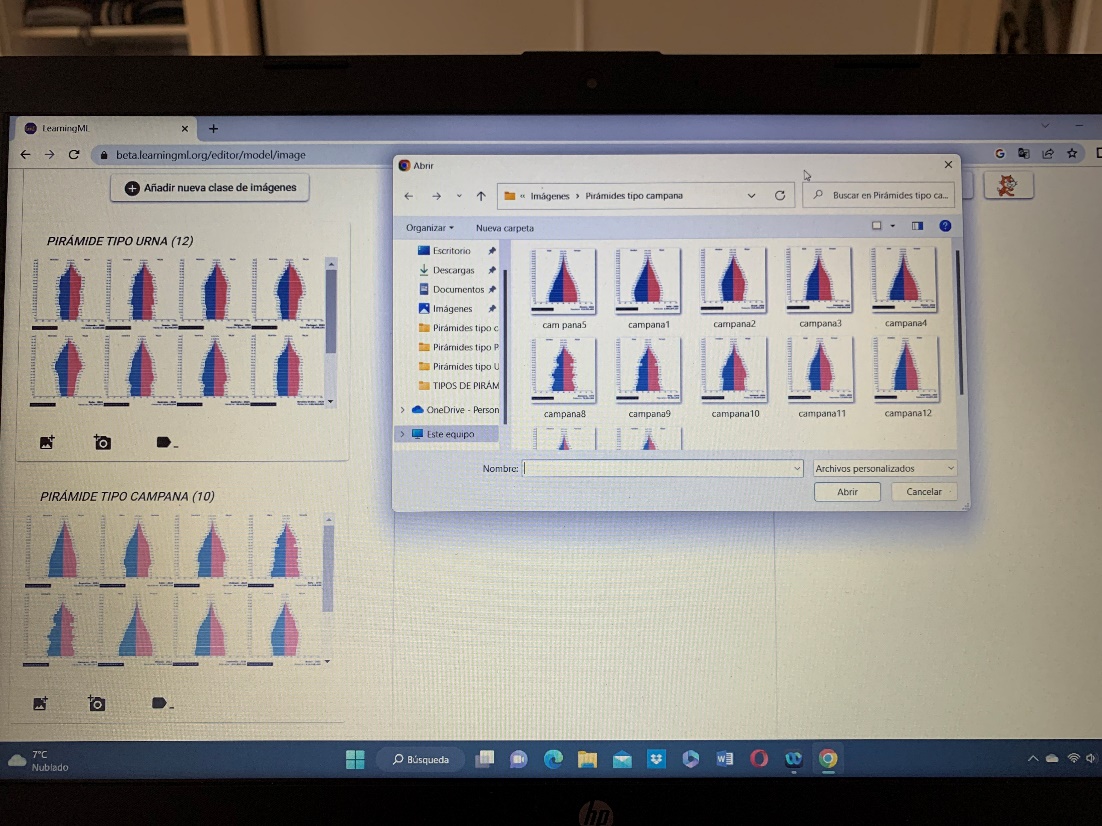 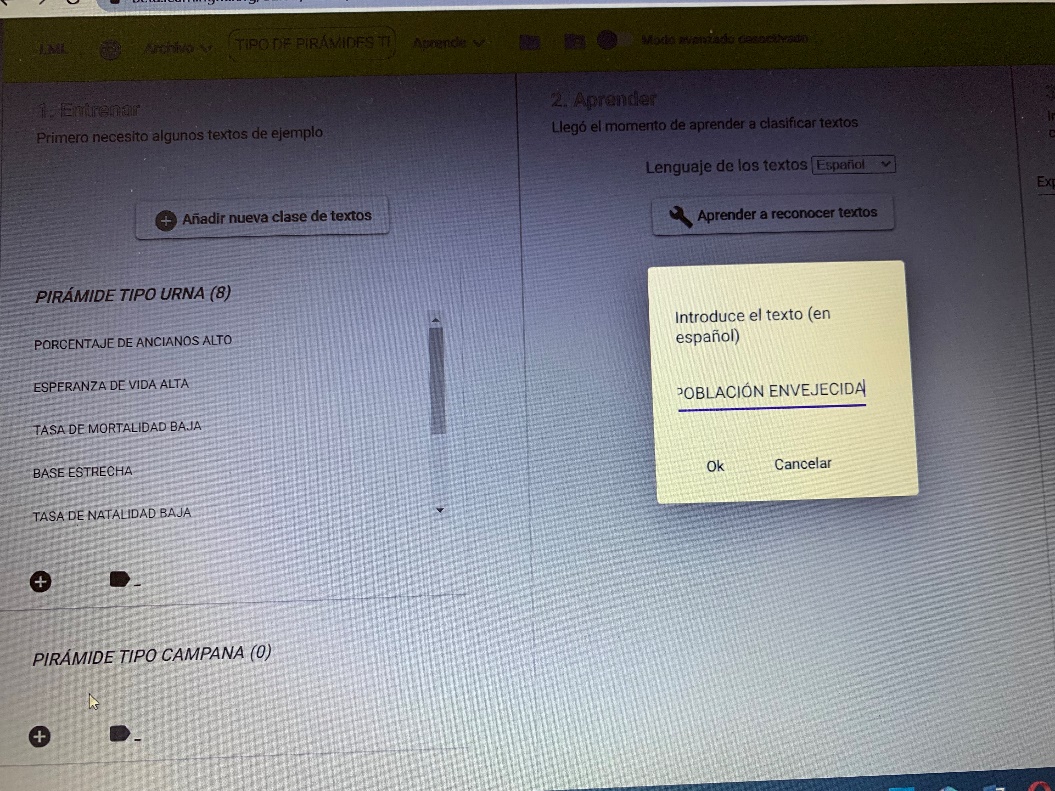 A CONTINUACIÓN, ENTRENARAN EL MODELO PARA QUE APRENDA A RECONOCER LAS IMÁGENES Y LOS TEXTOS Y BUSQUE LOS PATRONES. UNA VEZ QUE FINALIZA EL ENTRENAMIENTO, LOS ALUMNOS PASARAN A PONERLO A PRUEBA: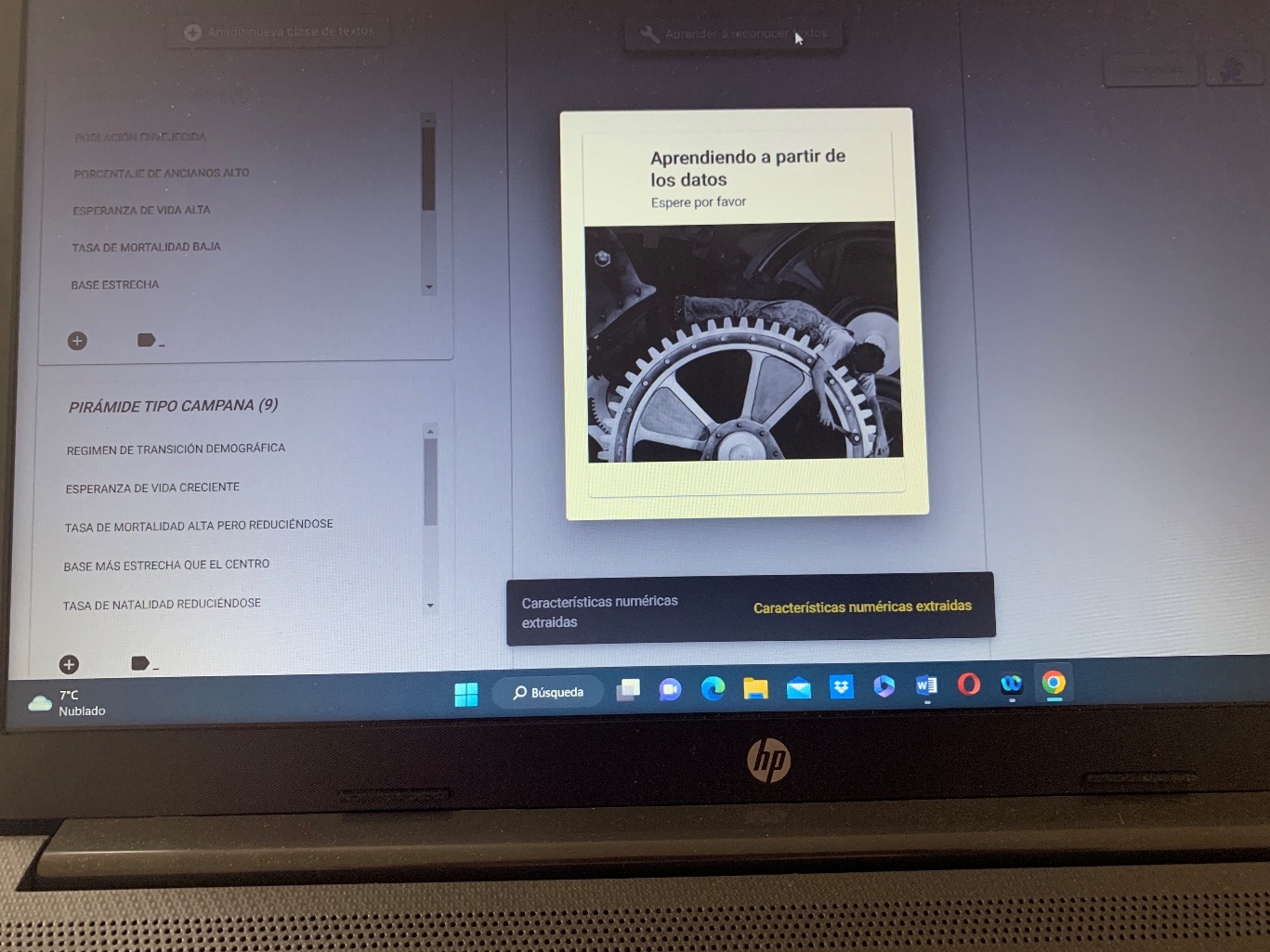 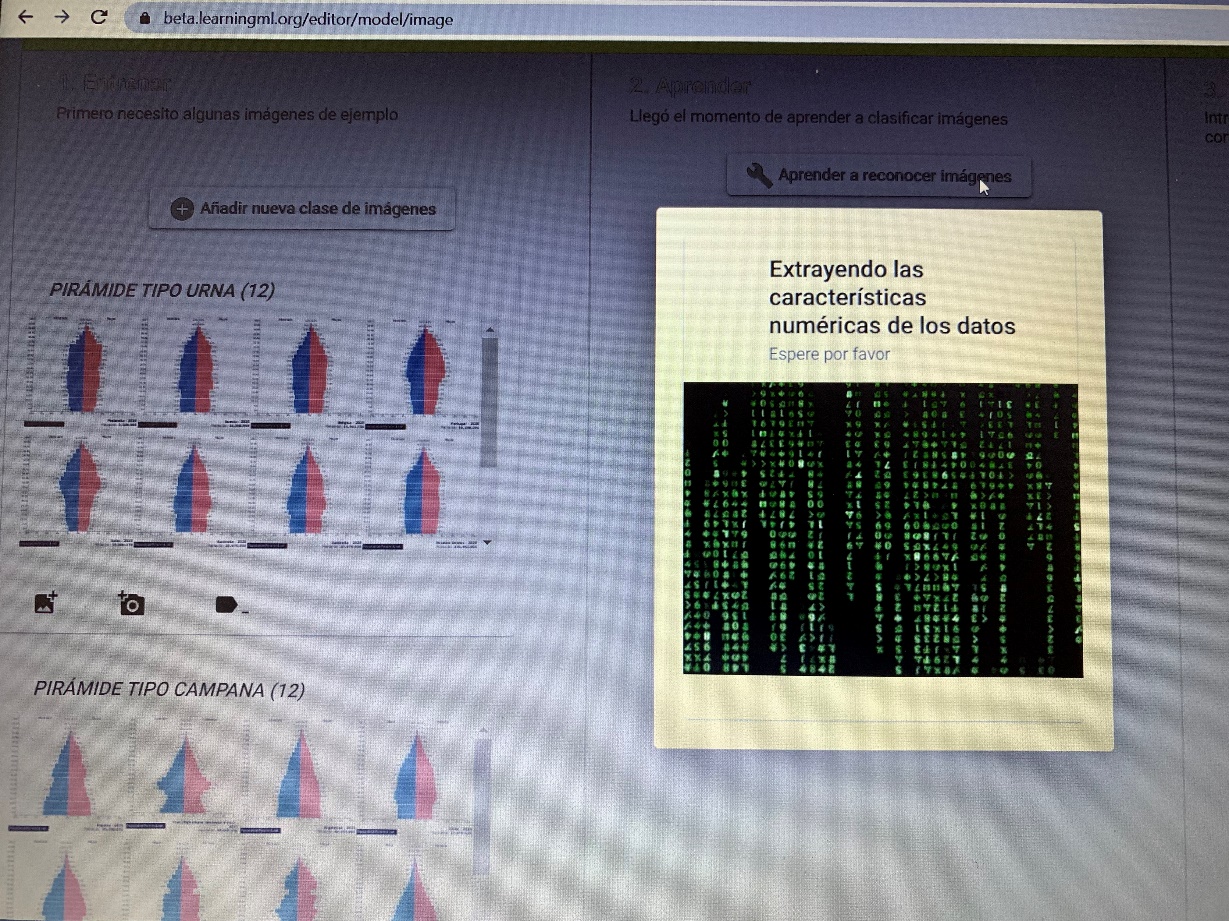 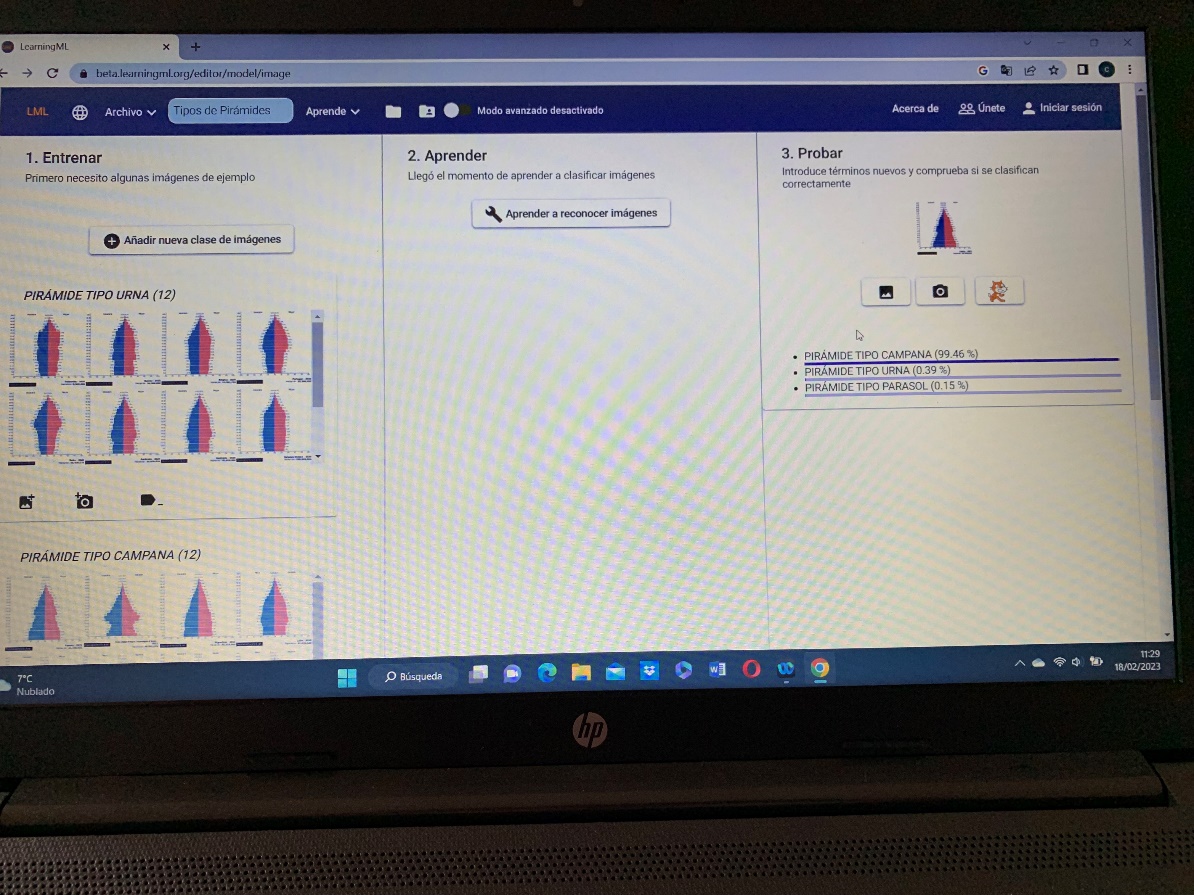 AHORA, LOS ALUMNOS DEBEN COMPROBAR SI EL MODELO ESTÁ SUFICIENTEMENTE ENTRENADO.EN EL CASO DE LAS IMÁGINES DE PIRÁMIDES, SE COMPRUEBA QUE SI (99,46%). PERO EN EL CASO DE LOS TEXTOS, NO OCURRE LO MISMO (39,52%):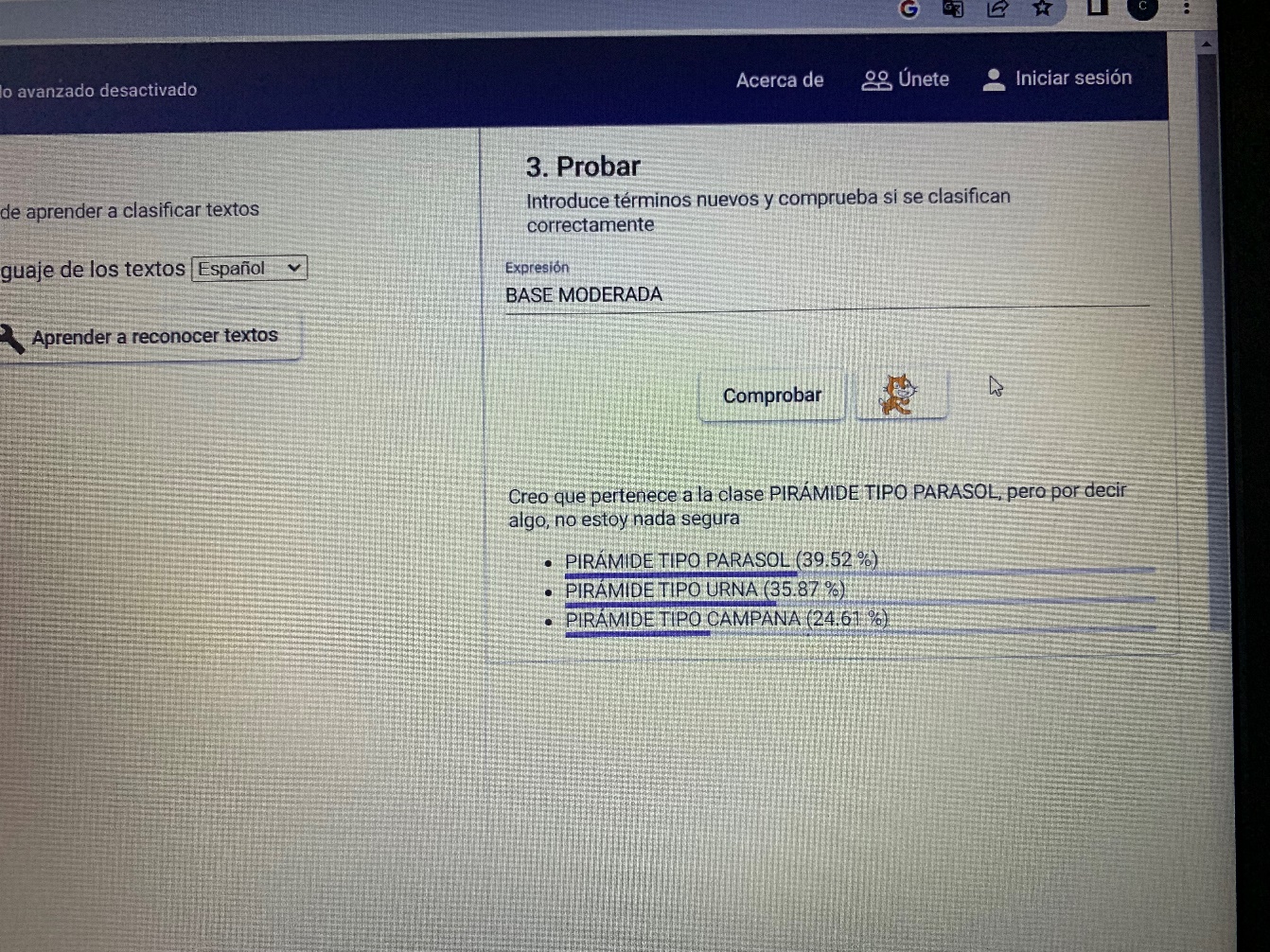 EN ESTE CASO, LOS ALUMNOS DEBERÁN ENTRENAR MÁS AL MODELO, PARA ELLO TENDRÁN QUE INTRODUCIR MÁS TEXTOS EN CADA ETIQUETA (DATASET DE REAJUSTE) Y VOLVER A PROBAR EL MODELO: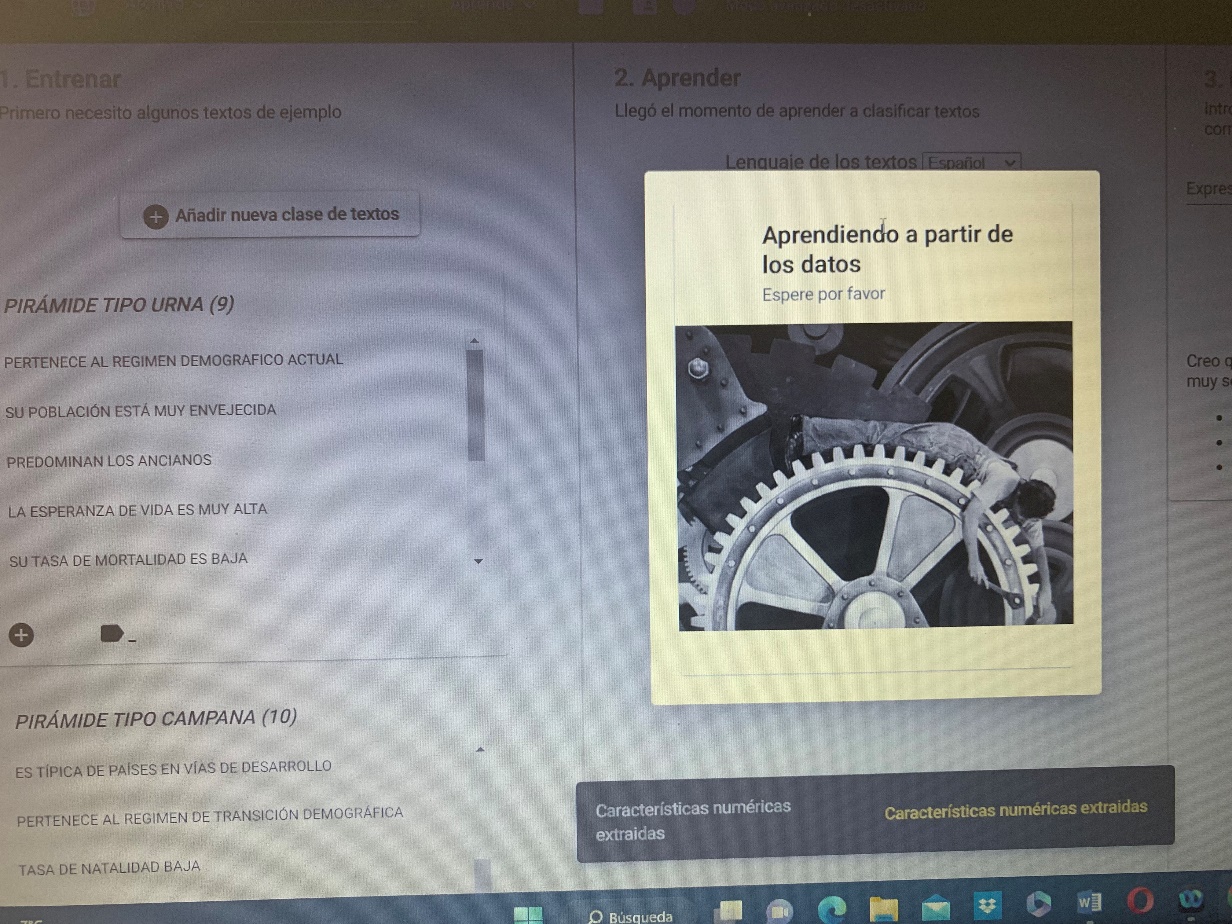 AHORA, SI QUE EL MODELO PARACE FUNCIONAR MEJOR (72,99%):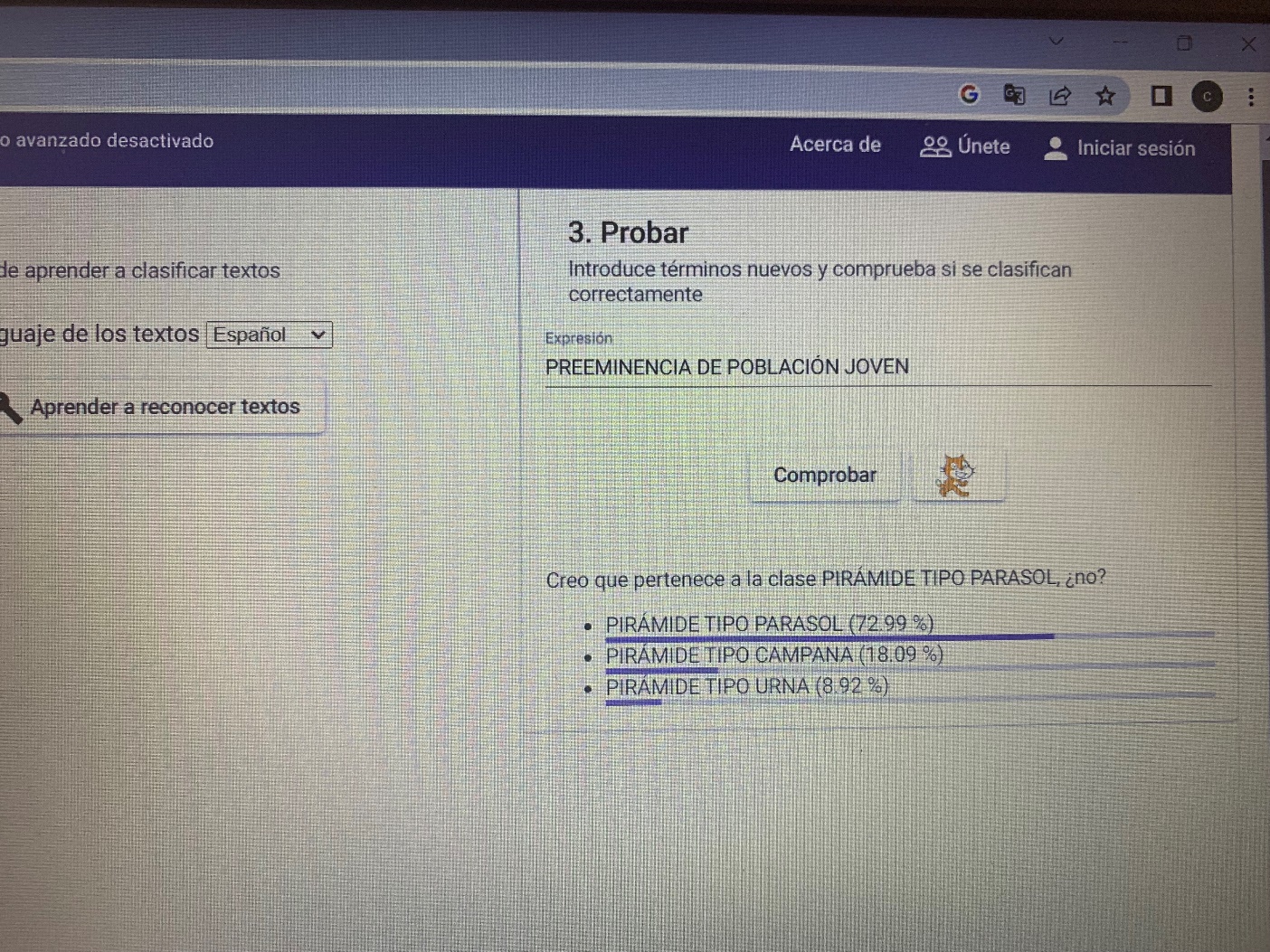 CUANDO CADA GRUPO TIENE SUS PROPIOS MODELOS, PASARAN A PROBARLO ENTRE ELLOS.Y PARA FINALIZAR LA ACTIVIDAD Y ANTES DE PASAR A REALIZAR LA RÚBRICA DE AUTOEVALUACIÓN RESPONDERÁN A UN KAHOOT: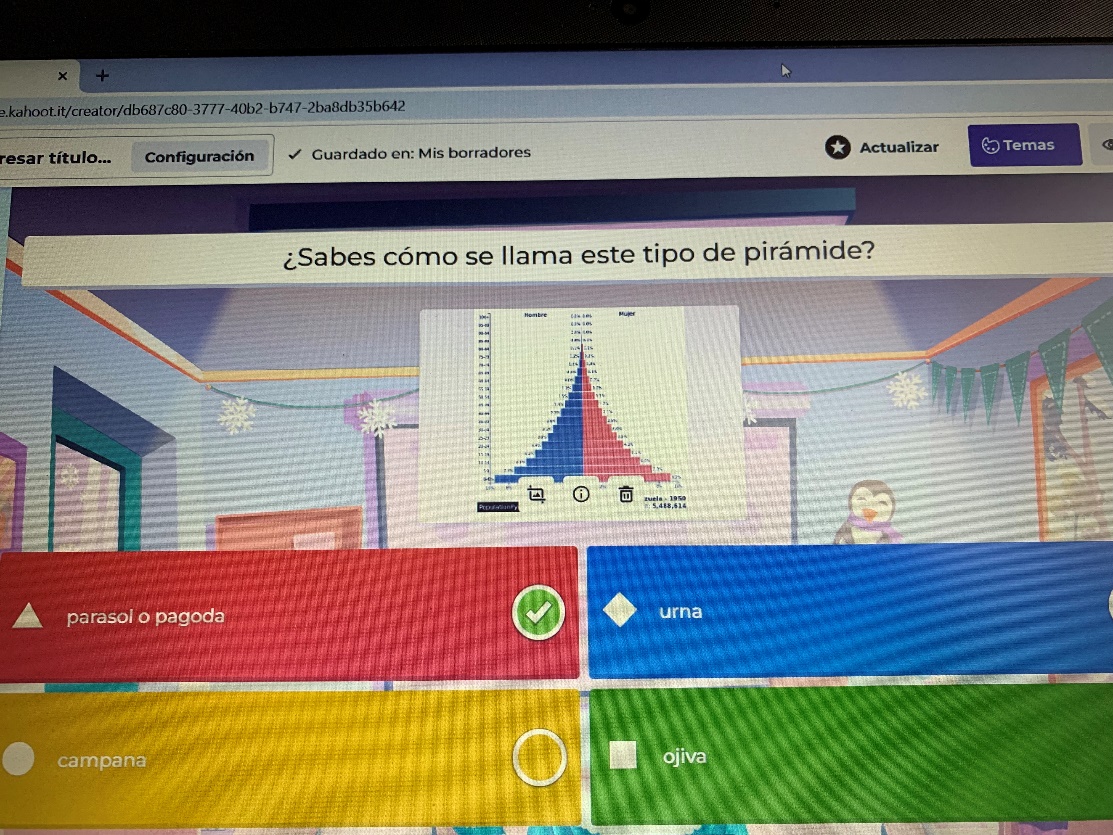 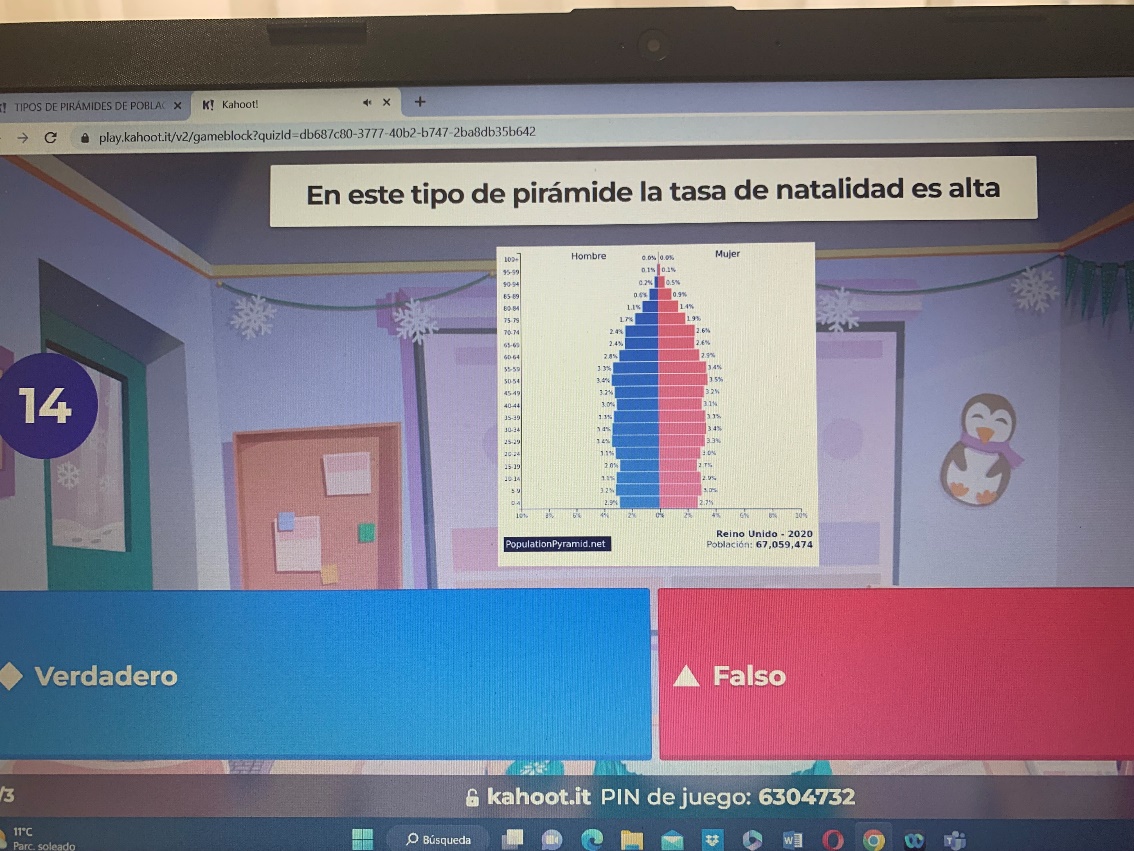 Reflexión y capacidad críticaLAS PREGUNTAS QUE PODEMOS REALIZAR A NUESTROS ALUMNOS MIENTRAS ESTÁN ELABORANDO EL MODELO PUEDEN SER:1.-  CON 5 IMÁGENES, ¿HA FALLADO EL ALGORITMO?. ¿QUÉ HA PASADO CUANDO HABÉIS INTRODUCIDO MÁS IMÁGENES ?, ¿HA MEJORADO?. ¿A QUÉ SE PUEDE DEBER?.2.- ¿QUÉ OCURRE SI METEMOS VARIAS IMÁGENES DE PIRÁMIDES TIPO URNA EN LA ETIQUETA DE PIRÁMIDES TIPO CAMPANA?. ¿ EL ALGORITMO SE CONFUNDE?3.- ¿QUÉ HA PASADO CON EL RECONOCIMIENTO DE TEXTOS CUANDO SE HAN INTRODUCIDO FRASES DEMASIADOS CORTAS, DE TRES PALABRAS?. ¿CÓMO SE PUEDE MEJORAR EL MODELO?. 4.- ¿QUÉ OCURRIRÍA SE LE METEMOS IMÁGENES O TEXTOS MAL SELECCIONADOS?. POR EJEMPLO, SI EN LA PIRÁMIDE TIPO URNA LE INTRODUCIMOS IMÁGENES O TEXTOS DE TIPO CAMPANA, ¿QUÉ OCURRE CON EL ALGORITMO?.5.- AHORA INTENTA ENGAÑAR A LA “MÁQUINA”. ¿CÓMO LO HARÍAS?6.- ¿SE OS OCURRE EN QUÉ OTROS CASOS NOS PUEDE AYUDAR LA HERRAMIENTA LEARNING ML?. ¿PARA QUÉ LA APLICARÍAIS VOSOTROS?Criterios de evaluaciónLAS COMPETENCIAS ESPECÍFICAS QUE SE DESARROLLAN CON ESTA ACTIVIDAD Y LOS CRITERIOS DE EVALUACIÓN DERIVADOS DE AQUELLAS SON LOS SIGUIENTES:PARA EVALUAR EL PROCESO DE APRENDIZAJE DEL ALUMNADO Y LA PUESTA EN PRÁCTICA DE LOS CONCEPTOS DESARROLLADOS EN ESTA ACTIVIDAD, SEGÚN LOS CRITERIOS DE EVALUACIÓN EXPUESTOS ARRIBA, UTILIZAREMOS DOS RÚBRICAS. UNA DEL TRABAJO EN EQUIPO, QUE CUMPLIMENTARÁN LOS ALUMNOS DE CADA GRUPO, Y OTRA EN LA QUE EVALUARÉ EL TOTAL DEL PROCESO DE APRENDIZAJE INCLUYENDO EL TRABAJO EN EQUIPO Y LA EVALUACIÓN REALIZADA POR LOS ALUMNOS.RÚBRICA PARA EVALUAR EL TRABAJO EN EQUIPONOMBRE:……………………………………………………………………..       EQUIPO ………………………….                                     1.- NO CONSEGUIDO      2.- MUY POCO    3.-  CONSEGUIDO     4.- MUY CONSEGUIDORÚBRICA PARA EVALUAR EL PROCESO DE APRENDIZAJE DE LOS TIPOS DE PIRÁMIDESNOMBRE DEL ALUMNO:……………………………………………………….Materiales y licenciaListado de materiales propios de la actividad (a ser posible con un enlace a un sitio desde donde se puedan descargar)Aquí está el enlace al video, a través de la mediateca de educamadrid. https://mediateca.educa.madrid.org/video/44t6vdp9nt9fzzvy?jwsource=clY el enlace al powerpint subido a la mediateca:<iframe src="https://mediateca.educa.madrid.org/documentos/t2fjvrsjj6bwjhaj/fs" width="630" height="387" frameborder="0" scrolling="no" style="border:0;overflow:hidden" allowfullscreen></iframe>A continuación también he puesto un enlace a través de onedrive:VIDEO CURSO IA.MOVTRABAJO INTELIGENCAI ARTIFICIAL.pptxPara crear el dataset:Pirámides tipo UrnaPirámides tipo PagodasPirámides tipo campanaTextos para tipos de pirámides.docxEl modelo creado en LearningML: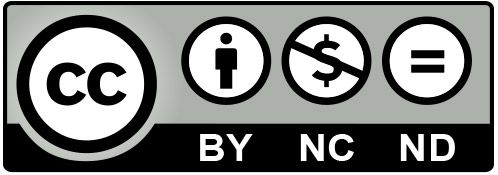 Listado de recursosLista completa de recursos (externos) sobre la temática y las herramientas utilizadasLEARNIGMLPARA LA OBTENCIÓN DE INFORMACIÓN PARA ALIMENTAR EL TEXTO: LIBRO DE TEXTO EDITORIAL ANAYA. OPERACIÓN MUNDO. 2º ESO Y DE INTERNET: HTTP:// RECURSOSTIC.EDUCACIÓN.ES/SECUNDARIA PARA LA OBTENCIÓN DE IMÁGENES DE INTERNET: HTTP:// POPULATIONPYRAMID.NETInformación adicionalCualquier otra información relevante que no se haya incluido en los cuadros anteriores.Por ejemplo, aquí puede venir la dirección del vídeo de presentación de la actividad.